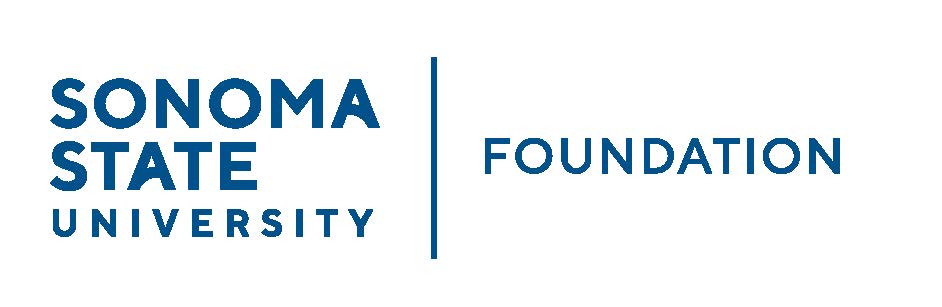 AUDIT COMMITTEE AGENDASSU Foundation Audit CommitteeSeptember 14, 2022Video/Teleconference(for dial-in instructions please email kyle.bishop-gabriel@sonoma.edu)1:30 -2:30pm							Members:		Randy Pennington (Chair), Anita Christmas, 			Mike Sullivan, Brigitte LahmeCommittee Staff:	Mario Perez, Amanda Visser, Ian Hannah, 			Monir Ahmed, Kyle Bishop-Gabriel, River Shoptaugh  Guests:		Andy Maffia - AldrichOPENING COMMENTS APPROVAL OF THE MINUTES – 5.6.2221/22 AUDIT REPORT- AldrichEXECUTIVE SESSIONOPEN ITEMS